Hotel CaliforniaDon Felder, Don Henley, Glenn Frey 1977 (The Eagles)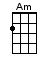 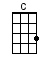 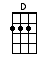 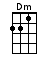 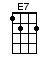 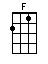 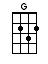 INTRO:  / 1 2 3 4 /[Am] On a dark desert highway [E7] cool wind in my [E7]  hair[G] Warm smell of colitas [D] rising up through the [D]  air[F] Up ahead in the distance [C] I saw a shimmering light[Dm] My head grew heavy, and my sight grew dim[E7] I had to stop for the [E7]  night  < TAP TAP >[Am] On a dark desert highway [E7] cool wind in my hair[G] Warm smell of colitas [D] rising up through the air[F] Up ahead in the distance [C] I saw a shimmering light[Dm] My head grew heavy, and my sight grew dim[E7] I had to stop for the night[Am] There she stood in the doorway [E7] I heard the mission bell[G] And I was thinking [G] to myself this could be [D] Heaven or this could be Hell[F] Then she lit up a candle [C] and she showed me the way[Dm] There were voices down the corridor[E7] I thought I heard them say[F] Welcome to the Hotel Cali-[C]fornia [C]Such a [E7] lovely place (such a lovely place)Such a [Am] lovely face [Am][F] Plenty of room at the Hotel Cali-[C]fornia [C]Any [Dm] time of year (any time of year)You can [E7] find it here [E7][Am] Her mind is Tiffany-twisted [E7] she’s got the Mercedes bends[G] She got a lot of pretty, pretty boys [D] she calls friends[F] How they dance in the courtyard [C] sweet summer sweat[Dm] Some dance to remember [E7] some dance to forget[Am] So I called up the Captain [E7] “Please bring me my wine”He said [G] “We haven't had that spirit here since [D] 1969”[F] And still those voices are calling from [C] far away[Dm] Wake you up in the middle of the night[E7] Just to hear them say-ay[F] Welcome to the Hotel Cali-[C]fornia [C]Such a [E7] lovely place (such a lovely place)Such a [Am] lovely face [Am]They're [F] livin' it up at the Hotel Cali-[C]fornia [C]What a [Dm] nice surprise (what a nice surprise)Bring your [E7]  alibis / 1 2 3 4 /[Am]  Mirrors on the  ceiling [E7]  The pink champagne on  ice, and  she said[G]  “We are all just  prisoners  here[D]  Of our own de-vice”[F]  And in the master's  chambers  [C]  They gathered for their  feast[Dm]  They stab it with their  steely  knivesBut they [E7]  just can't  kill the  beast[Am] The last thing I remember, I was [E7] running for the door[G] I had to find the passage back to the [D] place I was before[F] “Relax” said the nightman, “We are [C] programmed to receive[Dm] You can check out any time you like [E7] but you can never [E7]  leave!”[Am] On a dark desert highway [E7] cool wind in my [E7]  hair[G] Warm smell of colitas [D] rising up through the [D]  air[F] Up ahead in the distance [C] I saw a shimmering light[Dm] My head grew heavy, and my sight grew dim[E7] I had to stop for the [E7]  night  [Am] www.bytownukulele.ca